KAŽIPRSTOM  OBIJU  RUKA  ISTOVREMENO  PRATI  LINIJE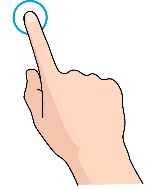 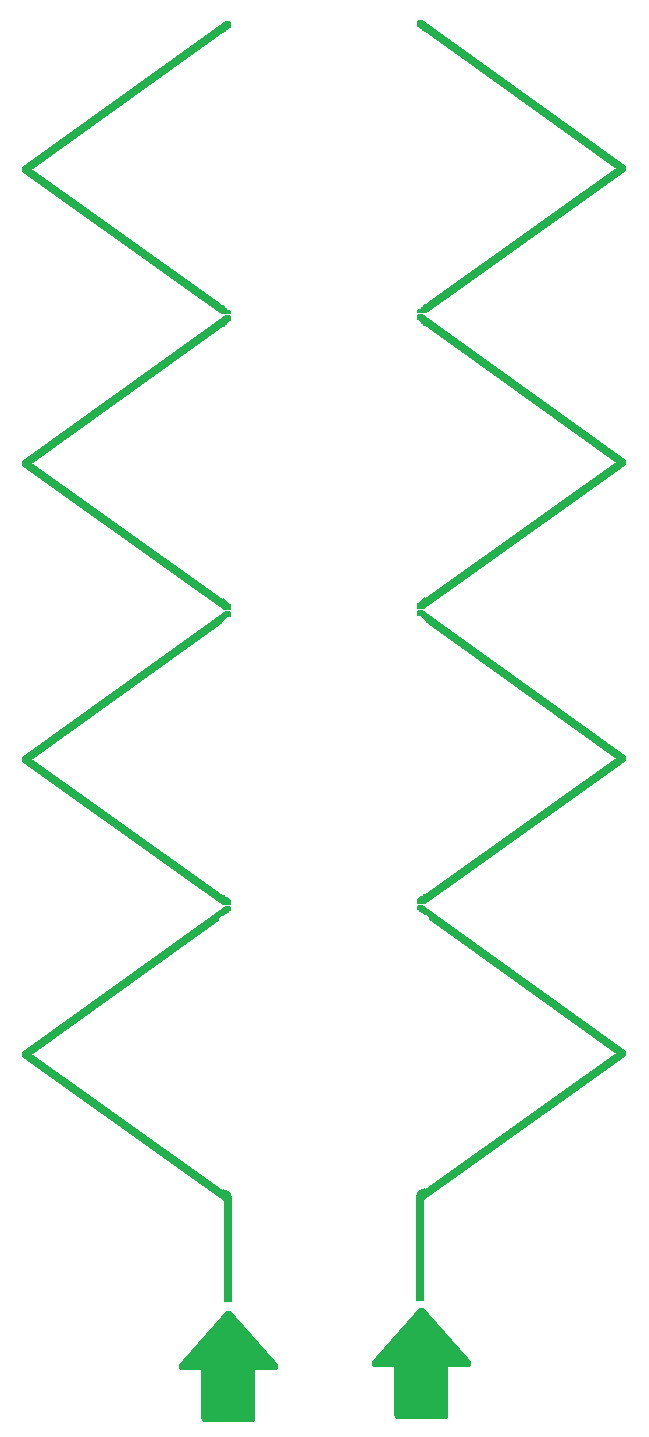 KAŽIPRSTOM  OBIJU  RUKA  ISTOVREMENO  PRATI  LINIJE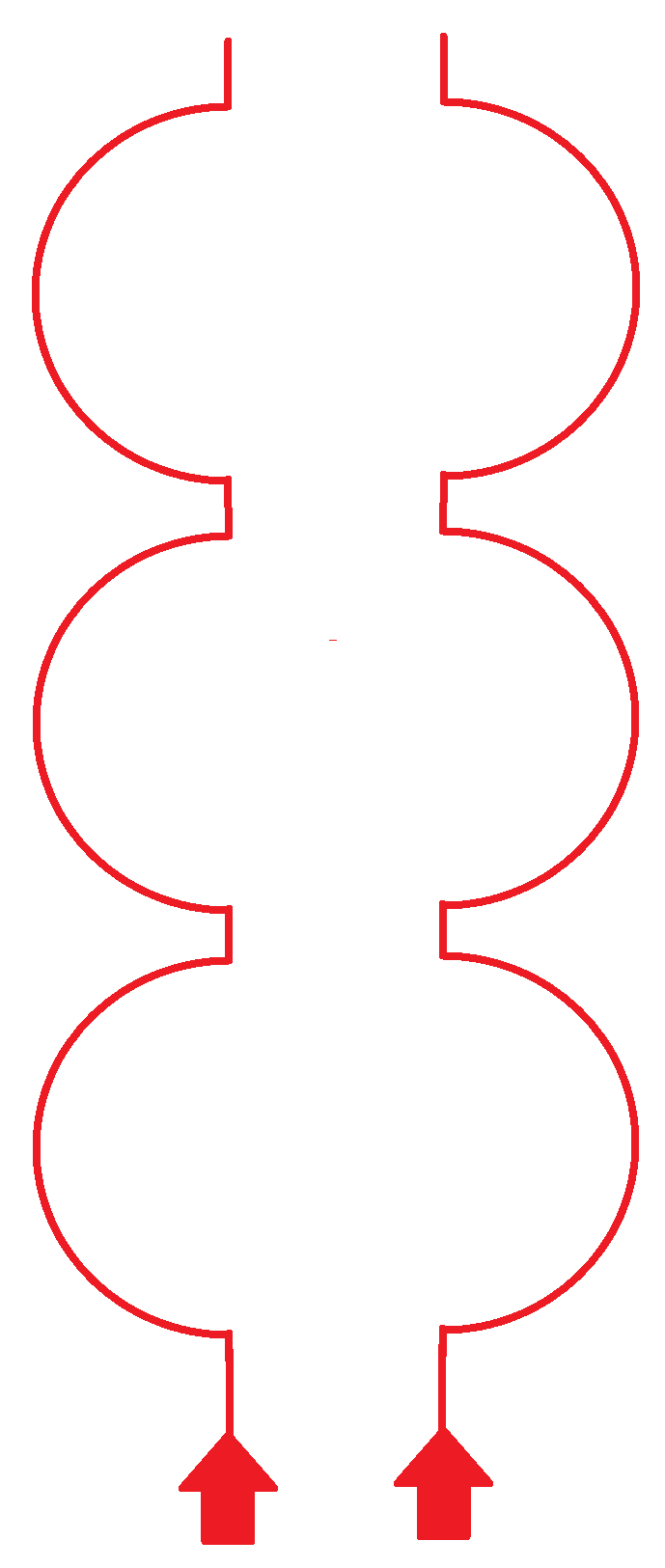 